Allegato 6Provincia di Benevento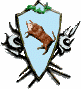                     SERVIZIO STAFF APPALTI E CONTRATTI –  ASSISTENZA AMMINISTRATIVA EELL – SUAPROCEDURA APERTA APPALTO INTEGRATO PER AFFIDAMENTO DELLA PROGETTAZIONE ESECUTIVA ED ESECUZIONE DEI LAVORI DI “REALIZZAZIONE DI UNA PALESTRA ALL'INTERNO DELL'AREA SCOLASTICA I.I.S. GALILEI-VETRONE DI BENEVENTO” SULLA BASE DEL PROGETTO DEFINITIVO (finanziati con Decreto del Ministero Istruzione e del Merito del 7 dicembre 2022 n. 320 nell’ambito del Piano Nazionale di ripresa e resilienza:  Missione 4 – Componente 1 – Investimento 3.3 “Piano di messa in sicurezza e riqualificazione dell’edilizia scolastica” per l’importo di € 2.301.600,24).CUP I85E22000130006CIG  A0080DF9D9 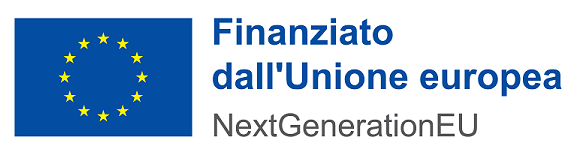 DICHIARAZIONE SOSTITUTIVA DELL’ATTO DI NOTORIETA’(D.P.R. 28/12/2000 N. 445 E S.M.I.)Il sottoscritto ………………………………………………………………………………….….………..…….………nato a ………………………......... il ........……... nella qualità di ..…………..............…............................ C.F……………………………… in qualità di legale rappresentante della Società: ……………………………………………….………………..…..............................................codice fiscale ....................………..…….............., partita I.V.A. .….........................….......………...................., tel …………………………………………………………………….. mail:………………………………………………………….………………………… PEC:………………………………………………….consapevole delle sanzioni penali richiamate dall’art.76 del d.P.R. 28.12.2000 n.445, in caso di dichiarazioni mendaci e di formazione o uso di atti falsiDICHIARAche provvederà all’eventuale richiesta di altri ed eventuali ulteriori pareri/autorizzazioni la cui acquisizione, in aggiunta ai pareri/autorizzazioni di cui è già munito il progetto definitivo posto a base di gara, si rendesse necessaria ai fini della realizzazione dell’intervento con ogni onere a proprio carico.Data........................Firmato digitalmenteIl Legale rappresentante………………………………………………….